PENTAKSIRAN BERASASKAN SEKOLAHPENDIDIKAN JASMANI TAHUN 3ARAHAN:Murid melompat menggunakan sebelah kaki dan mendarat dengan kaki yang berbeza.Tanda () jika menguasai.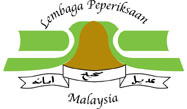 PUSAT PENTADBIRAN KERAJAAN PERSEKUTUAN,62604, PUTRAJAYA, MALAYSIA.B1D3E2 BAND				:BAND 1Tahu. STANDARD KANDUNGAN 	:1.10Berkebolehan melakukan kemahiran asas lompatan dengan lakuan yang betul.STANDARD PRESTASI		:B1Tahu melakukan kemahiran pergerakan dan aktiviti fizikal.deskriptor			:B1D3Melakukan kemahiran asas olahraga.evidence			:B1D3E2Melompat menggunakan sebelah kaki dan mendarat dengan kaki yang berbeza.1.10.3BILNAMA MURIDMELOMPAT MENGGUNAKAN SEBELAH KAKI DAN MENDARAT DENGAN KAKI YANG BERBEZACATATAN1.MOHAMAD AZIM BIN MOHAMAD2.BOHARI BIN SANIP3.HAMIZON BIN HAMID4.FAZILAH BINTI ISMAIL5.NOOR ASHIKIN BINTI ABU BAKAR6.SHAHRIFUDDIN BIN SAFAR7.MOHD KHAIRONI BIN MOHD KHOTAIB